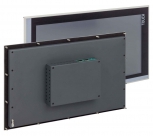 PC1560T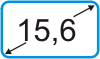 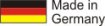 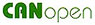 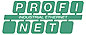 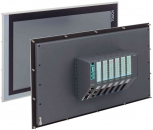 PC1567T